DOMANDA DI ISCRIZIONE ALLA SCUOLA DELL’INFANZIAAl Dirigente scolastico dell’ISTITUTO COMPRENSIVO STATALE “GIULIO LUSI”ARIANO IRPINO_l_ sottoscritt ____________________________________________________________________________   (cognome e nome)in qualità di  genitore/esercente la responsabilità genitoriale  tutore  affidatario,  tel _____________________________ mail ___________________________________________________CHIEDEl’iscrizione del__ bambin _ _________________________________________________________________(cognome e nome) a codesta scuola dell’infanzia del plesso  ____________________________________ per l’a. s. 2022-2023chiede di avvalersi,sulla base del piano triennale dell’offerta formativa della scuola e delle risorse disponibili, del seguente orario: orario ordinario delle attività educative per 40 ore settimanali ; orario ridotto delle attività educative con svolgimento nella fascia del mattino per 25 ore settimanali (se       si raggiunge il numero per la formazione di una sezione a tempo ridotto).chiede altresì di avvalersi: dell’anticipo (per i nati entro il 30 aprile 2020) subordinatamente alla disponibilità di posti e alla precedenza dei nati che compiono tre anni entro il 31 dicembre 2022.In base alle norme sullo snellimento dell’attività amministrativa, consapevole delle responsabilità cui va incontro in caso di dichiarazione non corrispondente al vero,dichiara che- _l_ bambin _ ___________________________________________________________________________   (cognome e nome)				         (codice fiscale)- è nat_ a ___________________________________________________ il __________________________- è cittadino  italiano  altro (indicare nazionalità) ______________________________________________- è residente a ___________________________________________________ (prov. ) _________________- Via/piazza _______________________________________n._____tel._____________________________la propria famiglia convivente è composta, oltre al bambino, da:1. ________________________________________ ____________________________________ _________________2. ________________________________________ ____________________________________ _________________3. ________________________________________ ____________________________________ _________________4. ________________________________________ ____________________________________ _________________               (cognome e nome)		    	  (luogo e data di nascita)	                          (grado di parentela)Firma di autocertificazione* ____________________________________________________(Legge n. 127 del 1997, d.P.R. n. 445 del 2000) da sottoscrivere al momento della presentazione della domanda alla scuola* Alla luce delle disposizioni del codice civile in materia di filiazione, la richiesta di iscrizione, rientrando nella responsabilità genitoriale, deve essere sempre condivisa dai genitori. Qualora la domanda sia firmata da un solo genitore, si intende che la scelta dell’istituzione scolastica sia stata condivisa.Il sottoscritto, presa visione dell’informativa resa dalla scuola ai sensi dell’articolo 13  del Regolamento (UE) 2016/679 del Parlamento europeo e del Consiglio del 27 aprile 2016 relativo alla protezione delle persone fisiche con riguardo al trattamento dei dati personali, nonché alla libera circolazione di tali dati, dichiara di essere consapevole che la scuola presso la quale il bambino risulta iscritto può utilizzare i dati contenuti nella presente autocertificazione esclusivamente nell’ambito e per i fini istituzionali propri della Pubblica Amministrazione (decreto legislativo 30.6.2003, n. 196 e successive modificazioni, Regolamento (UE) 2016/679).Data      			 		Presa visione *                          __________________		____________________________________________________________________		__________________________________________________* Alla luce delle disposizioni del codice civile in materia di filiazione, la richiesta di iscrizione, rientrando nella responsabilità genitoriale, deve essere sempre condivisa dai genitori. Qualora la domanda sia firmata da un solo genitore, si intende che la scelta dell’istituzione scolastica sia stata condivisa. 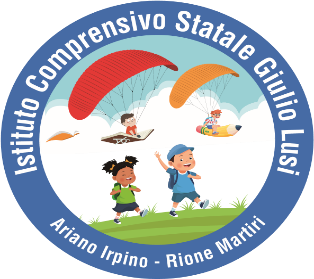 I S T I T U T O    C O M P R E N S I V O   STATALE“Giulio Lusi”SCUOLA  DELL’INFANZIA E DEL PRIMO CICLO DI ISTRUZIONEVia Villa Caracciolo –  83031  Ariano Irpino (AV)e-mail: avic863009@istruzione.it – PEC: avic863009@pec.istruzione.itCod. Fisc. 90013080644 -  Tel. 0825/871425 - Fax 0825/871400Web site: www.icgiuliolusi.edu.it-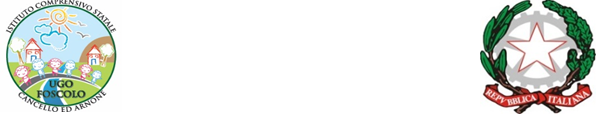 